Демоверсия контрольной работы по математике (10 класс)При выполнении заданий нужно указывать только ответы.  Если к заданию приведены варианты ответов, то только один из них верный. Нужно обвести кружком номер верного ответа. Решения оформляются на черновиках. Черновики сдаются. Решение 12 задания оформляется полностью.1. 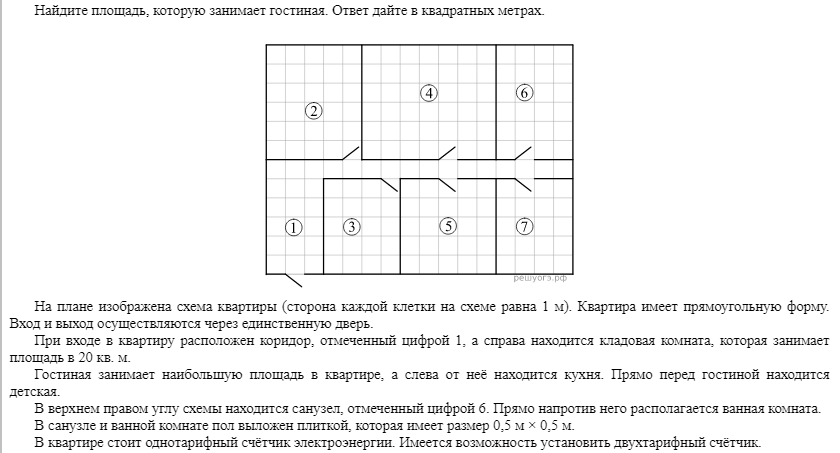 Ответ:__________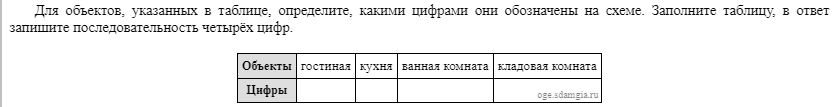 2.   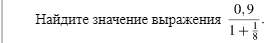 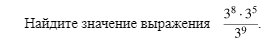                Ответ:_______________                                         Ответ:________________3.  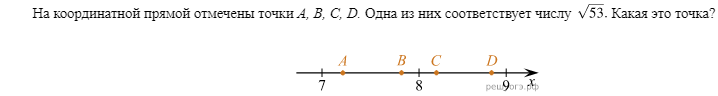 Ответ:_______________4.  Ответ:_____________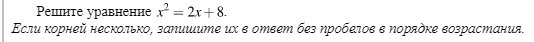 5.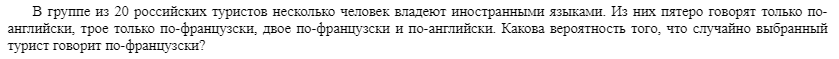 Ответ:____________6. 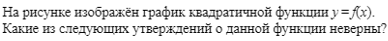 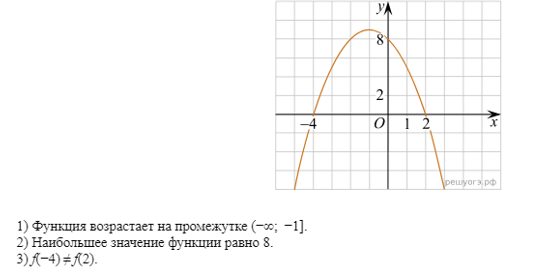 7.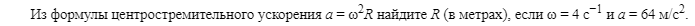 Ответ:___________8.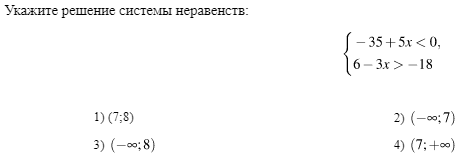 9.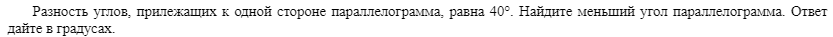 Ответ:____________10.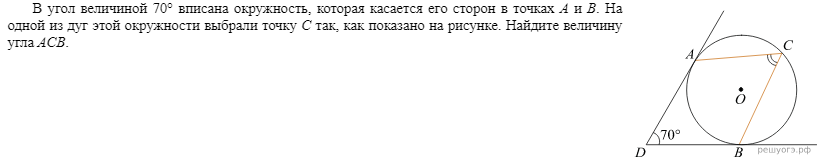 Ответ:___________11.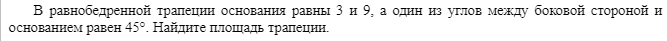 Ответ:_______12.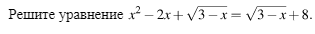 Критерии оценивания заданийОтвет на каждое из заданий 1 (а и б), 2 (а и б), 3,4,5,6,7,8,9,10,11 оцениваются в 1 балл, если верно указаны все элементы ответа, в 0 баллов, если допущена хотя бы одна ошибка.12 задание оценивается в 2 балла, если проведены необходимые рассуждения, получен верный ответ;В 1 балл, если проведены все необходимые рассуждения, но допущена одна арифметическая ошибка;В 0 баллов, если решение не соответствует ни одному из критериев, перечисленных выше.Шкала перевода баллов в отметкуНомер задания123456789101112Всегобаллы22111111111215Отметка по пятибалльной шкале«2»«3»«4»«5»Первичные баллы0–56–1011–1415№ заданияПроверяемые знания, навыки, уменияОтветы1Прикладная геометрия: площадь.а) 42 б) 42732Числа вычисления: дроби, степени.а) 0,8 б) 813Числа на координатной прямой.точка А4Квадратные уравнения.-2; 45Классическая вероятность.0.256Свойства функции.№27Вычисления по формуле.48Система линейных неравенств.№29Параллелограммы.7010Центральные и вписанные углы.5511Площади четырёхугольников.1812Решение уравнений с учётом ОДЗ.-2